Rear Leaf Springs Meets ASE Task:  (A4-C-12) P-1  Remove, inspect, and install leaf springs, leaf spring insulators (silencers), shackles, brackets, bushings, and mounts.Name _______________________________   Date ___________  Time on Task __________Make/Model/Year _________________   VIN ________________   Evaluation:   4    3    2    1                      _____  1.  Check the service information for the specified procedure for the removal and      reinstallation of rear leaf springs.	_______________________________________________________________	_______________________________________________________________	_______________________________________________________________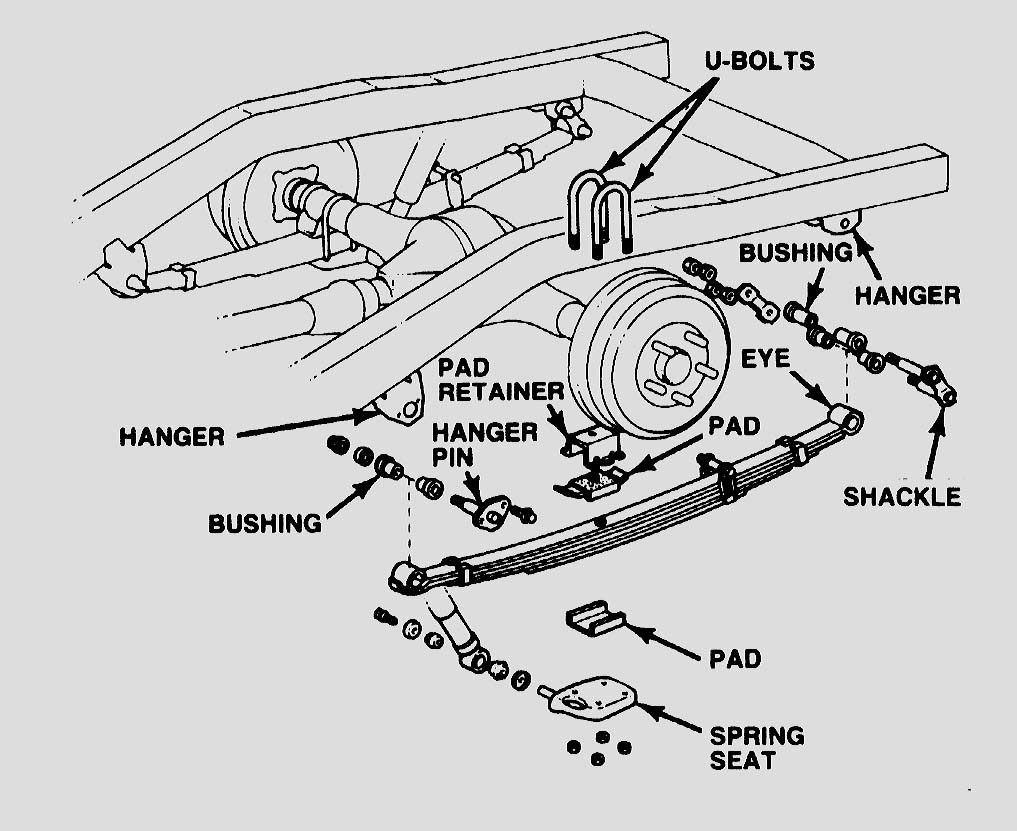 _____  2.  List the tools and equipment needed.  _____________________________________		_____________________________________________________________________  3.  Show the instructor the removed rear leaf spring(s).  Instructor’s OK _________________  4.  List the tightening torque specifications for the affected fasteners. ________________		__________________________________________________________________ 